РеспубликæЦæгатИрыстон - АланийыГорæтгарон районы Донгæрон хъауы бынæттонхиуынаффæйады администрациУ Ы Н А Ф Ф Æ                                     Администрация Донгаронского сельского поселения Пригородного муниципального  районаРеспублики Северная Осетия – Алания       П О С Т А Н О В Л Е Н И ЕОб утверждении Порядка рассмотрения вопросов правоприменительной практики в целях профилактики коррупции от «15» июня 2023 года                     с.Донгарон                                     №14       В соответствии с пунктом 2.1. статьей 6 Федерального закона от 25.12.2008 №273-ФЗ «О противодействии коррупции», Уставом администрации Донгаронского сельского поселения Пригородного муниципального района Республики Северная Осетия-Алания, ПОСТАНОВЛЯЕТ:1.  Утвердить порядок рассмотрения вопросов правоприменительной практики в целях профилактики коррупции согласно приложению 1 к настоящему постановлению.2.Утвердить    состав  рабочей группы Администрации Донгаронского сельского         поселения	по рассмотрению вопросов правоприменительной практики	в целях профилактики коррупции согласно приложение№2 к настоящему постановлению.2.Разместить настоящее постановление  на информационном стенде администрации  Донгаронского сельского поселения Пригородного муниципального района   РСО-Алания и на официальном сайте администрации  Донгаронского  сельского поселения Пригородного муниципального района   РСО-Алания.3.Настоящее постановление вступает в силу с момента его официального обнародования 4. Контроль за исполнением настоящего постановления  оставляю за собой. Глава администрации Донгаронского сельского поселения                                                                            Э.Ш. БулкаевПриложение  1 к постановлению администрации Донгаронского сельского поселения от «15» июня 2023 №14 Порядка рассмотрения вопросов правоприменительной практики в целях профилактики коррупцииНастоящий Порядок разработан во исполнение положений пункта 2.1 статьи 6 Федерального закона от 25.12.2008 № 273-ФЗ «О противодействии коррупции» и устанавливает процедуру рассмотрения вопросов правоприменительной практики по результатам вступивших в законную силу решений судов, арбитражных судов о признании недействительными (недействующими) ненормативных правовых актов, незаконными решений и действий (бездействия) Администрации Донгароского сельского поселения Пригородного муниципального района РСО-Алания (далее – Администрация) и ее должностных лиц (далее – вопросы правоприменительной практики) в целях выработки и принятия мер по предупреждению и устранению причин выявленных нарушений.При отсутствии вступивших в законную силу решений судов, арбитражных судов о признании недействительными (недействующими) ненормативных правовых актов, незаконными решений и действий (бездействия) Администрации и ее должностных лиц установленная настоящим Порядком процедура рассмотрения вопросов правоприменительной практики не проводится.Рассмотрение вопросов правоприменительной практики включает всебя:анализ вступивших в законную силу решений судов, арбитражных судовo признании недействительными (недействующими) ненормативных правовых актов, незаконными решений и действий (бездействия) Администрации и ее должностных лиц (далее – судебные решения);выявление причин, послуживших основаниями признания недействительными (недействующими) ненормативных правовых актов, незаконными решений и действий (бездействия) Администрации и ее должностных лиц; последующая разработка и реализация системы мер, направленных на предупреждение и устранение указанных причин;контроль результативности принятых мер, последующей правоприменительной практики.Должностное лицо, принимавшее участие в рассмотрении судом дела о признании недействительным ненормативного правового акта, незаконными решения и действий (бездействия) Администрации и ее должностных лиц, в срок не позднее 14 дней со дня вступления судебного решения в законную силу направляет информацию о вынесенном судебном решении с приложением копии указанного судебного решения.В	информации,	направляемой	в	соответствии	с	пунктом	3настоящего Порядка, подлежит отражению позиция относительно:причин	принятия	Администрацией		и	ее	должностными	лицами ненормативного правового акта, решения и совершения ими действий (бездействия),		признанных		судом	недействительным		или	незаконными; причин,	послуживших		основаниями	признания	недействительными (недействующими) ненормативных правовых актов, незаконными решений и действий (бездействия) Администрации и ее должностных лиц.Специалист  ведет учет судебных решений о признании недействительными (недействующими) ненормативных правовых актов, незаконными решений и действий (бездействия) Администрации и ее должностных лиц.Информация, представленная в соответствии с пунктами 3 и 4 настоящего Порядка, обобщается специалистом по итогам истекшего квартала и в срок до 15 числа месяца, следующего за отчетным кварталом, представляется председателю рабочей группы Администрации по рассмотрению вопросов правоприменительной практики в целях профилактики коррупции (далее – рабочая группа).Председатель рабочей группы на основании материалов, полученных в соответствии с пунктом 6 настоящего Порядка, назначает дату и место проведения заседания рабочей группы, рассматривает необходимость привлечения к деятельности рабочей группы иных работников Администрации.Заседание рабочей группы проводится в срок до 25 числа месяца, следующего за отчетным кварталом.Секретарь рабочей группы извещает всех членов рабочей группы и иных работников Администрациииных лиц, привлеченных к деятельности рабочей группы, о дате, месте и времени проведения заседания рабочей группы.Заседания рабочей группы считаются правомочными, если на них присутствует более половины ее членов.В ходе рассмотрения вопросов правоприменительной практики по каждому случаю признания недействительным ненормативного правового акта, незаконными решений и действий (бездействия) Администрации определяется:причины		принятия	Администрацией		и	ее	должностными		лицами ненормативного правового акта, решения и совершения ими действий (бездействия),	признанных		судом	недействительным	или	незаконными; причины,	послужившие		основаниями	признания		недействительным ненормативного		правового			акта,		незаконными		решений		и	действий (бездействия) Администрации и ее должностных лиц; при наличии ранее направленных рекомендаций рабочей группырассматриваются результаты их исполнения.По итогам рассмотрения вопросов правоприменительной практики по каждому случаю признания недействительным ненормативного правового акта, незаконными решений и действий (бездействия) и ее должностных лиц рабочая группа принимает решение, в котором:устанавливается,	что	в		рассматриваемой	ситуации содержатся (не содержатся) признаки коррупционных фактов; даются рекомендации по разработке и принятию мер в целях предупреждения и устранения причин выявленных	нарушений	или		устанавливается	отсутствие	необходимости разработки и принятия таких мер.Решения рабочей группы принимаются открытым голосованием простым большинством голосов присутствующих на заседании членов рабочей группы и оформляются протоколом, который подписывается председателем рабочей группы.В протоколе заседания рабочей группы указываются:дата заседания, состав рабочей группы и иных приглашенных лиц; судебные акты, явившиеся основанием для рассмотрения вопросовправоприменительной практики; фамилия, имя, отчество выступавших на заседании лиц и краткое описаниеизложенных выступлений; результаты голосования по каждому случаю признания недействительным ненормативного правового акта, незаконными решений и действий (бездействия)Администрации и ее должностных лиц; принятое по каждому случаю признания недействительным ненормативного правового акта, незаконными решений и действий (бездействия) Администрации и ее должностных лиц решение.Протоколы заседаний рабочей группы хранятся у специалиста.Выписка из решения рабочей группы с рекомендациями по разработке и принятию мер в целях предупреждения и устранения причин выявленных нарушений направляется специалистом  заинтересованным должностным лицам администрации.В случае установления рабочей группой признаков коррупционных фактов, послуживших основанием для принятия решения о признании недействительными (недействующими) ненормативных правовых актов, незаконными решений и действий (бездействия) Администрации и ее должностных лиц, председателем рабочей группы на имя главы сельского поселения направляется служебная записка для последующего рассмотрения вопроса о соблюдении муниципальным служащими требований к служебному поведению и урегулированию конфликта интересов и принятия предусмотренных законодательством решений.                                                                                                          Приложение  2 к постановлению администрации Донгаронского сельского поселения от «15» июня  2023 № 14Состав рабочей группы Администрации  Донгаронского сельского поселения Пригородного муниципального района РСО-Аланияпо рассмотрению вопросов правоприменительной практики в целях профилактики коррупциипредседатель рабочей группы: Булкаев Эрик Шотаевиччлены рабочей группы:Касаева Зинаида МихайловнаБекоева Аза Георгиевна секретарь рабочей группы: Бязрова Заира Казбековна 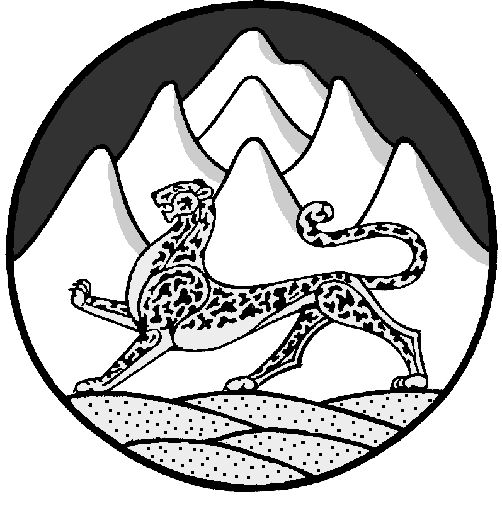 